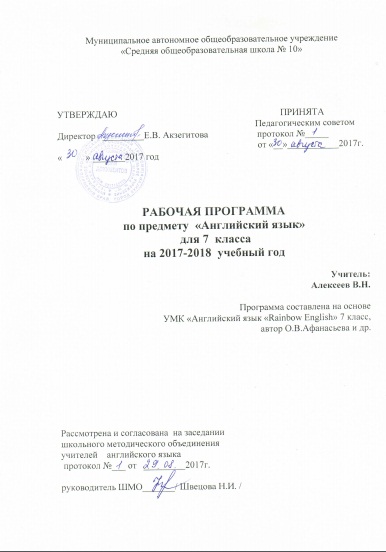 Пояснительная запискаДанная рабочая программа по английскому языку разработана для обучения в 7 классе на основе Федерального компонента государственного образовательного стандарта основного общего образования авторской программы О.В.Афанасьева, И.В.Михеева, К.М.Баранова по английскому языку к УМК «Английский язык: «RainbowEnglish» для учащихся 7 классов общеобразовательных учреждений (Москва:Дрофа, 2014), письма департамента общего образования Министерства образования и науки Российской Федерации «О рекомендации к использованию примерной образовательной программы начального общего образования» от 16 августа 2010 г. № 03-48, приказа Министерства образования и науки РФ №1577 от 31 декабря 2015 г. «О внесении изменений в федеральный государственный образовательный стандарт начального общего образования», утвержденного приказом Министерства образования и науки Российской Федерации от 6 октября 2009 г. №373., приказа «О внесении изменений в федеральный государственный образовательный стандарт начального общего образования», утвержденного приказом Министерства образования и науки Российской Федерации от 17 декабря 2010 г. №1897, Уставом муниципального общеобразовательного учреждения «Раменская средняя общеобразовательная школа» и регламентирует порядок разработки и реализации рабочих программ педагогов.Уровень программы – базовый. Данная типовая рабочая программа ориентирована на использование учебно-методического комплекта О.В.Афанасьева, И.В.Михеева, К.М.Баранова по английскому языку к УМК О.В.Афанасьева, И.В.Михеева, К.М.Баранова «Английский язык: «RainbowEnglish» для учащихся 7 классов общеобразовательных учреждений (Москва:Дрофа, 2015).Программа рассчитана на 102+3 (резерв)=105 часов учебного времени (3 часа в неделю).В соответствии с учебным планом МАОУ « СОШ № 10» на изучение учебного предмета «Иностранный язык» в 7 классе  отводится 102 ч. в год (3 ч в неделю, 34 учебные недели), в 7Г (лицейском классе) -136 часов (4 часа в неделю, 34 учебные недели)Контрольных работ -8, практических работ -6Планируемые результаты освоения программы.В результате изучения английского языка в 7 классеУченик научится:знать/пониматьосновные значения изученных лексических единиц (слов, словосочетаний); основные способы словообразования (аффиксация, словосложение, конверсия);особенности структуры простых и сложных предложений изучаемого иностранного языка; интонацию различных коммуникативных типов предложений;признаки изученных грамматических явлений (видовременных форм глаголов, модальных глаголов и их эквивалентов, артиклей, существительных, степеней сравнения прилагательных и наречий, местоимений, числительных, предлогов);основные нормы речевого этикета (реплики-клише, наиболее распространенная оценочная лексика), принятые в стране изучаемого языка;роль владения иностранными языками в современном мире, особенности образа жизни, быта, культуры стран изучаемого языка (всемирно известные достопримечательности, выдающиеся люди и их вклад в мировую культуру), сходство и различия в традициях своей страны и стран изучаемого языка;уметьговорениеначинать, вести/поддерживать и заканчивать беседу в стандартных ситуациях общения, соблюдая нормы речевого этикета, при необходимости переспрашивая, уточняя;расспрашивать собеседника и отвечать на его вопросы, высказывая свое мнение, просьбу, отвечать на предложение собеседника согласием/отказом, опираясь на изученную тематику и усвоенный лексико-грамматический материал;рассказывать о себе, своей семье, друзьях, своих интересах и планах на будущее, сообщать краткие сведения о своем городе/селе, о своей стране и стране изучаемого языка;делать краткие сообщения, описывать события/явления (в рамках пройденных тем), передавать основное содержание, основную мысль прочитанного или услышанного, выражать свое отношение к прочитанному/услышанному, давать краткую характеристику персонажей;использовать перифраз, синонимичные средства в процессе устного общения;аудированиепонимать основное содержание кратких, несложных аутентичных прагматических текстов (прогноз погоды, объявления на вокзале) и выделять для себя значимую информацию;понимать основное содержание несложных аутентичных текстов, относящихся к разным коммуникативным типам речи (сообщение/рассказ), уметь определить тему текста, выделить главные факты в тексте, опуская второстепенные;использовать переспрос, просьбу повторить;чтениеориентироваться в иноязычном тексте: прогнозировать его содержание по заголовку;читать аутентичные тексты разных жанров преимущественно с пониманием основного содержания (определять тему, выделять основную мысль, выделять главные факты, опуская второстепенные, устанавливать логическую последовательность основных фактов текста);читать несложные аутентичные тексты разных жанров с полным и точным пониманием, используя различные приемы смысловой переработки текста (языковую догадку, анализ, выборочный перевод), оценивать полученную информацию, выражать свое мнение;читать текст с выборочным пониманием нужной или интересующей информации;письменная речьзаполнять анкеты и формуляры;писать поздравления, личные письма с опорой на образец: расспрашивать адресата о его жизни и делах, сообщать то же о себе, выражать благодарность, просьбу, употребляя формулы речевого этикета, принятые в странах изучаемого языка;использовать приобретенные знания и умения в практической деятельности и повседневной жизни для:социальной адаптации, достижения взаимопонимания в процессе устного и письменного общения с носителями иностранного языка, установления межличностных и межкультурных контактов в доступных пределах;создания целостной картины полиязычного, поликультурного ми­ра, осознания места и роли родного и изучаемого иностранногоязыка в этом мире;приобщения к ценностям мировой культуры как через иноязыч­ные источники информации, в том числе мультимедийные, так и через участие в школьных обменах, туристических поездках;ознакомления представителей других стран с культурой своего на­рода, осознания себя гражданином своей страны и мира.Ученик получит возможность научиться:использовать приобретенные знания и умения в практической деятельности и повседневной жизни для социальной адаптации; достижения взаимопонимания в процессе устного и письменного общения с носителями иностранного языка, установления в доступных пределах межличностных и межкультурных контактов;создавать целостную картину полиязычного, поликультурного мира, осознавать место и роль родного языка и изучаемого иностранного языка в этом мире;приобщаться к ценностям мировой культуры через иноязычные источники информации (в том числе мультимедийные), через участие в школьных обменах, туристических поездках, молодежных форумах;знакомить представителей других стран с культурой своего народа; осознавать себя гражданином своей страны и мира.Требования к уровню подготовки обучающихся:Приобретение навыков общения в устной и письменной форме с носителями иностранного языка на основе речевых возможностей и потребностей; освоение правил речевого и неречевого поведения;освоение лингвистических представлений, необходимых для овладения на элементарном уровне устной и письменной речью на иностранном языке, расширение лингвистического кругозора;формирование дружелюбного отношения и толерантности к носителям другого языка на основе знакомства с жизнью своих сверстников в других странах и доступными образцами художественной литературы.Содержание учебного предмета:1. Школа и обучение в школе - SchoolsandschoolingШкола. Каникулы. Описание классной комнаты. Школьный день. Встречи выпускников. Содержимое школьного портфеля. Письменный стол. Система школьного образования в Великобритании. Школьные предметы. Правила поведения в школе.2. Языкмира - The Language of the World Изучение иностранного языка. Путешествия. Английский язык. Урок английского языка. Способы изучения английского языка.3. Некоторыефактыобанглоговорящеммире - Some Facts about the English-speaking World США: основные факты. Города США. География США. Австралия. Города Австралии. Канберра. Животные Австралии. Страны и города Европы.4. Живые существа вокруг нас - LivingThingsaroundUsМир птиц. Климатические и погодные условия обитания животных и растений. Мир животных. Мир насекомых. Сопоставление животного и растительного мирa.5. Экология - TheABCofEcologyФлора и фауна России. Экология как наука. Защита окружающей среды. Тропические леса и проблема их исчезновения. Динозавры. Климат. Солнечная система. Загрязнение водных ресурсов.6. Здоровье - LivingHealthyЗдоровый образ жизни. Фаст-фуд. Макдоналдс. Внимательное отношение к здоровью. Продолжительность жизни. Болезни.Особенности УМК: реализация межпредметных связей учебного предмета «Английский язык» с учебными предметами «География», «История», «Литература» Расширение лингвострановедческого материала: Канада, Австралия.Развитие российской идентичности в диалоге культур Начало работы над фразовыми глаголами; Лингвистические явления в сопоставлении (confusablewords, synonyms, tensesetc)Календарно-тематическое планированиеРазделКол-во часов№ урокаДата проведенияТема урока.Тип урока.ФОУПДСодержание урокаСодержание урокаПланируемые результатыПланируемые результатыПланируемые результатыВид контроляОсновные средства обученияРазделКол-во часов№ урокаДата проведенияТема урока.Тип урока.ФОУПДЛексикаГрамматикаЛичностныеМетапредметныеПредметныеВид контроляОсновные средства обучения1«School and Schooling»28часов1Урок-беседа «Как я провел летние каникулы»Урок общеметодологической направленностиИндивидуальная, фронтальная, парная, групповая ПовторениеВремен:Present, Past, Future Simple; Present PerfectФормировать положительный настрой на учебный год, на уважительное отношение к одноклассникам, вырабатывать навыки сотрудничества и умения коллективной работы.Воспитывать желание с пользой проводить время не только в учебные дни, но и на каникулах, поддерживать примеры тех ребят, которые узнали за лето много нового или  работали частичное время.Умение планировать свое речевое и неречевое поведение,Умение взаимодействовать с окружающими, выполняя разные социальные ролиУметь использовать Настоящее, Прошедшее, Будущее Простое Время в спонтанной речи. Уметь построить монологическое высказывание о том, как провел лето, задавать вопросы собеседнику по теме и отвечать на вопросы собеседника.текущийучебник «RainbowEnglish», основное поурочное содержание.2Первый день в школе после летних каникул.Урок общеметодологической направленностиИндивидуальная, фронтальная, парная, групповая Формировать положительный настрой на учебный год, на уважительное отношение к одноклассникам, вырабатывать навыки сотрудничества и умения коллективной работы Умение планировать свое речевое и неречевое поведение,Умение взаимодействовать с окружающими, выполняя разные социальные ролиУметь использовать Настоящее, Прошедшее, Будущее Простое Время в спонтанной речи. Уметь построить монологическое высказывание по теме первый день в школе после каникул, задавать вопросы собеседнику по теме и отвечать на вопросы собеседникатекущийучебник «RainbowEnglish», основное поурочное содержание аудиозапись.3Повтор Простого настоящего времени4Школьные принадлежности.Урок «открытия» нового знания.Индивидуальная, фронтальная, парная, групповая backpackbrushchalkdictionarydaybookexercise bookgluefelt-tip (pen)paperpencil casepencil sharpenerpaintrubberrulerscissorsvacationfallsoccerНовыйматериал:countable and uncountable nounsmuch/ many, few/ little with nouns some, any,a/an, zero article with nouns;Развивать бережное отношение к школьным принадлежностям, а также пояснить то, что на успешность в учебной деятельности влияет наличие необходимых школьных принадлежностей на урокеУмение организовывать учебное сотрудничество  совместную деятельность с учителем и сверстниками, работать индивидуально и в группе, находить общее решениеПравильно употреблять в речи и на письме исчисляемые и неисчисляемые существительныеУметь описывать картинки с опорой на ключевые слова по теме "Школьные принадлежности";текущийучебник «RainbowEnglish», основное поурочное содержание, аудиозапись.5Школьные принадлежности.Урок общеметодологической направленностиИндивидуальная, фронтальная, парная, групповая pairpieceНовыйматериал:nouns used only in the plural (trousersetc);nouns in the plural vs. the same nouns with the word pair and their agreement with the verbРазвивать бережное отношение к школьным принадлежностям, а также пояснить то, что успешность в учебной деятельности влияет наличие необходимых школьных принадлежностей на урокеУмение организовывать учебное сотрудничество  совместную деятельность с учителем и сверстниками, работать индивидуально и в группе, находить общее решениеПравильно использовать слова  «pair»  « piece» в речитекущийучебник «RainbowEnglish», основное поурочное содержание аудиозапись, лексико-грамматический практикум.6Повтор Простого прошедшего времени7Школа в Англии и Уэльсе.Урок общеметодологической направленностиИндивидуальная, фронтальная, парная, групповая agebreakcollegeeducationpaysubjecttermuniformprimarysecondaryРазвивать заинтересованность школьника в изучении традиций другой страны, умение видеть достоинства и недостатки системы образования  разных странУмение осознанно использовать речевые средства в соответствии с речевой задачей для выражения коммуникативного намерения, своих чувств, мыслей и потребностей.Развивать умение делать монологическое высказывание по теме урока, ориентируясь при этом в фактическом, лексическом и грамматическом материале.текущийучебник «RainbowEnglish», основное поурочное содержание аудиозапись, рабочая тетрадь8Подготовка к входной контрольной работе.Урок рефлексииИндивидуальная, фронтальная, парная, групповая Формировать дисциплинированность, последовательность, настойчивость и самостоятельностьУмение обобщать, устанавливать аналогии, классифицировать, самостоятельно выбирать основания и критерии для классификацииУметь обобщать знания, полученные в предыдущих классах.текущийАвторская разработка по подготовке к ВКР9Повтор Простого будущего времени10Входная контрольная работаУрок развивающего контроля.Формировать дисциплинированность, последовательность, настойчивость и самостоятельностьУметь определять результат своей деятельности и оценить его.Умение выполнять тестовые задания по заданной схеме.итоговыйТекст входной контрольной работы11Работа над ошибками входной контрольной работыИндивидуальная, фронтальная, Формировать дисциплинированность, последовательность, настойчивость и самостоятельностьУмение устанавливать причинно-следственные связи.Восполнение пробелов знаний, систематизация пройденного материала, итоговое закрепление знанийтекущийТекст входной контрольной работы12Повтор Настоящего длительного времени13Изучаемые предметы.Урок «открытия» нового знания.Индивидуальная, фронтальная, парная, групповая historygeographymathematicssciencephysicsbiologychemistryliteraturecomputer studiesphysical educationНовыйматериал:zero article in the combinations like to goto schooletcФормировать мотивацию учения и обучения и стремление к самосовершенствованию в образовательной области. Умение планировать свое речевое и неречевое поведение,Умение правильно употреблять в речи и на письме артикли со словами: школа, университет, больница, работа; знать об отсутствии артикля с названиями школьных предметов.текущийучебник «RainbowEnglish», основное поурочное содержание аудиозапись, рабочая тетрадь14Образование в РоссииСлова, которые следует различать tosay, totell, tospeak, totalkУрок «открытия» новогознания.Индивидуальная, фронтальная, парная, групповая Новый материал:English homonyms;confusable words tosay, to tell, to speak, to talkФормировать умение видеть себя в среде окружающего мира;формировать умение вести диалог, учитывая позицию собеседника;формировать стремление к лучшему осознанию культуры своего народаУмение взаимодействовать с окружающими, выполняя разные социальные ролиРазличать слова «tospeak, tosay, totell, totalk» и правильно употреблять их в речи и на письметекущийучебник «RainbowEnglish», основное поурочное содержание аудиозапись, лексико-грамматический практикум15Повтор Прошедшего длительного времени16Фразы речевого этикетаУрок общеметодологической направленности.Индивидуальная, фронтальная, парная, групповая Формировать умение вести диалог с точки зрения культурных норм и языковых правил английского языка.Умение обобщать, устанавливать аналогии, классифицировать, самостоятельно выбирать основания и критерии для классификацииЗнать фразы речевого этикета, уметь переводить их устойчивыми сочетаниями (клише)промежуточныйучебник «RainbowEnglish», основное поурочное содержание аудиозапись, рабочая тетрадь17Образование в Англии, Уэльсе, России.Урок «открытия» нового знания.Индивидуальная, фронтальная, парная, групповая markclassmateforeignhappenloudmistakeruleРазвивать заинтересованность школьника в изучении традиций другой страны, умение видеть достоинства и недостатки системы образованияУмение организовывать учебное сотрудничество и совместную деятельность с учителем и свертниками Развивать умение делать монологическое высказывание по теме урока, ориентируясь при этом в фактическом, лексическом и грамматическом материалетекущийучебник «RainbowEnglish», основное поурочное содержание аудиозапись,  лексико-грамматический практикум18Повтор Будущего длительного времени19Глаголы с послелогами.Урок «открытия» нового знания.Индивидуальная, фронтальная, парная, групповая Новыйматериал:verbs and adjectives used with prepositions to and of:to talk to, to listen to, to speak to, to write to;afraid of, fond of, proud of, sure of, tiredУмение планировать, обобщать, взаимодействовать с окружающими, умение осуществлять самооценкуЗнать глаголы с послелогами, использовать их в речи (письменной и устной), а также выполнять тестовые работытекущийучебник «RainbowEnglish», основное поурочное содержание аудиозапись20Образование (правила поведения в школе).Фразовый глагол totalkУрок общеметодологической направленности.Индивидуальная, фронтальная, парная, групповая Новыйматериал:1) noun-forming suffix-tion;2) phrasal verbsto talk back, to talk over, to talk into, to talk out ofРазвивать понимания «что значит хорошо вести себя в школе», напомнить о правах и обязанностях ученика.Умение планировать, обобщать, взаимодействовать с окружающими, умение осуществлять самооценкуУметь делать монологические высказывание, вести беседы по теме урокаЗнакомиться с правилами употребления на письме фразового глагола totalk, текущийучебник «RainbowEnglish», основное поурочное содержание аудиозапись, рабочая тетрадь21Повтор Настоящего совершенного времени22Обобщение по теме «Школа».Урок рефлексии.Индивидуальная, фронтальная, парная, групповая noisenoisyforeignerrulerloudlyschooldaysschool ageschoolmateschool yearschool leaverschoolhouse examinationexaminecelebrationdecorationillustrationdemonstrationeducateillustratedemonstrateНовыйматериал:names of subjects ending in -s and their agreement with the verbs in the singularФормировать стремление к совершенствованию собственной и речевой культуры в целомУмение обобщать, классифицировать, строить умозаключения, делать выводыПроверить умение пользоваться полученными в ходе изучения раздела знаниями, обобщить, закрепить изученный материал.промежуточныйучебник «RainbowEnglish», основное поурочное содержание аудиозапись, лексико-грамматический практикум23Обобщение по теме «Школа».Словарный диктант по теме «Школа».Урок рефлексии.Индивидуальная, фронтальная, парная, групповая Формирование мотивации изучения иностранного языка и стремление к самосовершенствованию в образовательной областиУмение обобщать, классифицировать, строить умозаключения, делать выводыПодготовиться к итоговой проверке знаний полученных в ходе изучения разделатекущийучебник «RainbowEnglish», основное поурочное содержание 24Повтор Прошедшего совершенного времени25Контрольное тестирование(Аудирование.Чтение, Грамматика)Урок развивающего контроля.Развивать такие качеств личности, как воля, целеустремленность, креативность, дисциплинированность, трудолюбие.Умение обобщать, классифицировать, строить умозаключения, делать выводы, способность к адекватной самооценкеУмение выполнять тестовые задания по заданной схемеИтоговый  (по пройденной теме)учебник «RainbowEnglish» тестовое задние или пособие «Диагностические работы». Аудиозапись.26Работа над ошибками контрольной работыИндивидуальная, фронтальная.Развивать такие качеств личности, как воля, целеустремленность, креативность, дисциплинированность, трудолюбие.Умение к адекватной оценке своих достиженийВосполнение пробелов знаний, систематизация пройденного материала, итоговое закрепление полученных знанийтекущийучебник «RainbowEnglish» тестовое задние или пособие «Диагностические работы» Аудиозапись.27Повтор Будущего совершенного времени28Урок написания письменной работы или устного высказывания.Урок общеметодологической направленностиИндивидуальная..Развивать самостоятельность, желание к творческому мышлениюУмение структурировать, делать выводыОтрабатывать навыки письменного и устного высказыванийитоговый2«The Language of the World»23 часа29Языки мира.Урок общеметодологической направленности.Индивидуальная, фронтальная, парная, групповая Новыйматериал:articles with names of languages (the English language/ English);present perfect, affirmative sentencesФормировать заинтересованность в положительном отношении ко всему разнообразию мираУмение планировать, обобщать, взаимодействовать с окружающими, умение осуществлять самооценкуУметь правильно использовать артикль со словом «Language»                            текущийучебник  «RainbowEnglish»,    аудиозапись, аудиозапись30Употребление прилагательных31Настоящее совершенное время.Урок «открытия» нового знания.Индивидуальная, фронтальная, парная, групповая Умение планировать, обобщать, взаимодействовать с окружающими, умение осуществлять самооценкуПолучить первоначальные знания об использовании нового грамматического времени Настоящее совершенное времятекущийучебник  «RainbowEnglish», аудиозаписьлексико-грамматический практикум32Происхождение языков мираУрок общеметодологической направленности.Индивидуальная, фронтальная, парная, групповая Новыйматериал:Present Perfect TenseФормировать заинтересованность в положительном отношении ко всему разнообразию мираУмение планировать, обобщать, взаимодействовать с окружающими, умение осуществлять самооценкуИспользование времени PresentPerfect в речи, узнавание в текстовом материлатекущийучебник «RainbowEnglish», основное поурочное содержание, аудиозапись,  лексико-грамматический практикум33Мн.число существительных (исключения)34Урок написания письменной работы или устного высказыванияИндивидуальная, фронтальная, парная, групповая Новыйматериал:Present Perfect TenseФормировать настойчивость, желание постигать новые знания.Умение планировать, обобщать, взаимодействовать с окружающими, умение осуществлять самооценкуИспользование времени PresentPerfect в речи, узнавание в текстовом материлатекущийучебник  «RainbowEnglish», аудиозапись, рабочая тетрадь  35Некоторые факты об англо-язычных странах3 форма неправильных глаголовИндивидуальная, фронтальная, парная, групповая Новыйматериал:Present Perfect TenseФормировать настойчивость, желание постигать новые знания.Умение планировать, обобщать, взаимодействовать с окружающими, умение осуществлять самооценкуИзучить 3 форму неправильных глаголов
текущийучебник «RainbowEnglish», основное поурочное содержание аудиозапись,  лексико-грамматический практикум36Употребление наречий37Развитие английского языка.Урок общеметодологической направленностиИндивидуальная, фронтальная, парная, групповая borrowcarrydevelopevenonlyprobablytonguevocabularyНовыйматериал:Present Perfect TenseФормировать толерантное отношение к иной культуре, осознание себя гражданином всего страны и всего мира.Умение планировать, обобщать, взаимодействовать с окружающими, умение осуществлять самооценкуЗнать страноведческий материал представленный учебником.текущийучебник «RainbowEnglish», основное поурочное содержание аудиозапись,  лексико-грамматический практикум38Настоящее совершенное времяУрок общеметодологической направленностиИндивидуальная, фронтальная, парная, групповая justeveralreadyneveryetНовыйматериал:Present Perfect TenseФормировать настойчивость, желание постигать новые знания.Умение планировать, обобщать, взаимодействовать с окружающими, умение осуществлять самооценку Использование времени PresentPerfect в речи, узнавание в текстовом материла промежуточныйучебник «RainbowEnglish», основное поурочное содержание аудиозапись,рабочая тетрадь  39Личные и притяжательные местоимения40Диалекты английского языка.Урок общеметодологической направленности.Индивидуальная, фронтальная, парная, групповая Наречия yet alreadyФормировать толерантное отношение к традициям другой страны, Умение планировать, обобщать, взаимодействовать с окружающими, умение осуществлять самооценкуЗнать, что английский язык имеет, как и русский различные диалектытекущийучебник  «RainbowEnglish», аудиозапись,  лексико-грамматический практикум41Выражения:LIKESandDISLIKES. Урок общеметодологической направленности.Индивидуальная, фронтальная, парная, групповая airfollowmaybeneedpreferpronouncesoundspeechsuchФормировать умение обосновывать свои желания и не желания.Умение осознанно использовать речевые средства в соответствии с речевой задачей для выражения коммуникативного намерения, своих чувств, мыслей, потребностейРазвивать способность использования в спонтанной речи конструкций о том, что нам нравится или не нравится.текущийучебник  «RainbowEnglish»,    аудиозапись,  рабочая тетрадь  42Возвратные и отрицательные местоимения43Как использовать словари.Урок общеметодологической направленности .Индивидуальная, фронтальная, парная, групповая Слова, которые следует различатьDictionaryandVocabularyPresent Perfect TenseФормировать понятие о необходимости владения иностранным языком для современного образованного человека, стремящегося улучшить жизнь в стране и на планетеУмение планировать, обобщать, взаимодействовать с окружающими, умение осуществлять самооценкуНаучить пользоваться со словарем.текущийучебник  «RainbowEnglish», аудиозапись, грамматические таблицы,  лексико-грамматический практикум44Настоящее совершенное время(ответы)Урок общеметодологической направленностиИндивидуальная, фронтальная, парная, групповая Формировать настойчивость, желание постигать новые знания.Умение планировать, обобщать, взаимодействовать с окружающими, умение осуществлять самооценкуИспользование времени PresentPerfect в речи, узнавать его в текстовом материлатекущийучебник  «RainbowEnglish»,   аудиозапись,  рабочая тетрадь  45Употребление наречий46Страны,  в которых английский язык является государственныйУрок общеметодологической направленности.Индивидуальная, фронтальная, парная, групповая СловообразованиеlessingФразовый глагол handФормировать понятие о необходимости владения иностранным языком для современного образованного человека, стремящегося улучшить жизнь в стране и на планетеУмение планировать, обобщать, взаимодействовать с окружающими, умение осуществлять самооценкуЗнать значения изученных словообразовательных суффиксовУметь использовать изученный глагол с послелогамитекущийучебник  «RainbowEnglish», аудиозапись, лексико-грамматический практикум47Обобщение по теме «Языки мира».Словарный диктант по теме «Языки мира».Урок рефлексии.Индивидуальная, фронтальная, парная, групповая Формирование коммуникативной компетенции, развитие таких качеств личности, как воля, целеустремленность, стремление к качественному выполнению работы, развитие дисциплинированностиУмение обобщать, устанавливать аналогии, классифицировать, самостоятельно выбирать основания и критерии для классификации, устанавливать причинно-следственные связи, делать выводОбобщить, повторить, закрепить и структурировать знания полученных в в процессе изучения раздела.текущийучебник  «RainbowEnglish», аудиозапись, лексико-грамматический практикум48Производные наречий49Контрольное тестирование(Аудирование.Чтение, Грамматика)Урок развивающего контроля.Индивидуальная.Формирование коммуникативной компетенции, развитие таких качеств личности, как воля, целеустремленность, стремление к качественному выполнению работы, развитие дисциплинированностиУмение обобщать, устанавливать аналогии, классифицировать, самостоятельно выбирать основания и критерии для классификации, устанавливать причинно-следственные связи, делать выводУметь выполнять тестовые задания по заданной схемеИтоговый  (по пройденной теме)учебник «RainbowEnglish» тестовое задние или пособие «Диагностические работы» Аудиозапись.50Урок написания письменной работы или устного высказывания.Урок общеметодологической направленностиИндивидуальная..Развивать самостоятельностьУмение делать письменные и устные высказывания и выражения своего мнения на английском языкеОтрабатывать навыки письменного и устного высказыванийитоговый51Настоящее совершенное длительное время3«Some Facts about the English-speaking World»22 часа52Некоторые факты о странах, где английский язык является государственнымТретья форма неправильных глаголов.Урок общеметодологической направленностиИндивидуальная, фронтальная, парная, групповая Повторение:Present Perfect TenseНовыйматериал:third forms of the verbsФормировать желание владеть иностранным языкомУмение планировать, обобщать, взаимодействовать с окружающими, умение осуществлять самооценкуТренировка навыка использовать Настоящее Совершенное время в спонтанной речи и на письметекущийучебник  «RainbowEnglish», аудиозапись,  грамматическая таблица,  рабочая тетрадь53Соединенные штаты Америки(Расположение, политическое устройство)Урок «открытия» нового знания.Индивидуальная, фронтальная, парная, групповая borderchaincoastflowperfectplainstretchvalleylily of the valleyНовыйматериал:confusable words maybe vsmay beФормировать толерантное отношение к проявлениям иной культуры.Умение планировать, обобщать, взаимодействовать с окружающими, умение осуществлять самооценкуУметь составлять монологическое высказывание о СШАтекущийучебник  «RainbowEnglish», аудиозапись,  грамматическая таблица,  рабочая тетрадь54Прошедшее совершенное длительное время55Соединенные штаты Америки(Разнообразие природного мира)Урок «открытия» нового знания.Индивидуальная, фронтальная, парная, групповая Повторение:Present Perfect TenseНовыйматериал:third forms of the verbsФормировать толерантное отношение к проявлениям иной культуры.Умение планировать, обобщать, взаимодействовать с окружающими, умение осуществлять самооценкуЗнать факты об истории США и уметь вести беседу по данной теметекущийучебник «RainbowEnglish», основное поурочное содержание аудиозапись, лексико-грамматический практикум56АвстралияУрок «открытия» нового знания.Индивидуальная, фронтальная, парная, групповая branchdesertdestroydiseaseemptyjourneyleafsuddensuddenlylastПовторение:Present Perfect TenseНовыйматериал:confusable English: gone to — been toФормировать толерантное отношение к проявлениям иной культуры..Умение планировать, обобщать, взаимодействовать с окружающими, умение осуществлять самооценкуЗнать факты об истории США и уметь вести беседу по данной теметекущийучебник  «RainbowEnglish», аудиозапись,  рабочая тетрадь57Будущее в прошедшем58Сравнение времен:Прошедшее Простое и Настоящее СовершенноеУрок общеметодологической направленностиИндивидуальная, фронтальная, парная, групповая Новыйматериал:past simplevs. present perfect;the markers this year, this Month etc. in sentences with present perfect;confusable English:just vs. just nowФормировать настойчивость, желание постигать новые знания.Умение планировать, обобщать, взаимодействовать с окружающими, умение осуществлять самооценкуУметь правильно использовать временаНастоящее ПростоеНастоящее Совершенное в речи и на письметекущийучебник «RainbowEnglish», основное поурочное содержание аудиозапись, лексико-грамматический практикум59Природа АвстралииУрок «открытия» нового знания.Индивидуальная, фронтальная, парная, групповая severalbacklaughlaughtersurprisesurprisedownkoalaemuechidnaduckbillkookaburraeucalyptusbabyfullНовыйматериал:the markers before, many times, several times, it’s the first time etc. in sentences with present perfectФормировать толерантное отношение к проявлениям иной культуры Умение планировать, обобщать, взаимодействовать с окружающими, умение осуществлять самооценкуЗнать факты о природе Австралии уметь вести беседу и делать монологическое высказывание  по данной теметекущийучебник  «RainbowEnglish», аудиозапись, грамматическая таблица,  рабочая тетрадь60Модальный глагол must61Страны и национальности.Урок «открытия» нового знания.Индивидуальная, фронтальная, парная, групповая ChineseJapaneseVietnameseEnglishmanEnglishwomanFrenchmanНовыйматериал:names of languages and representatives of nations;substantivised adjectives to name nationsarticles with the names of nations and their representativesФормировать толерантное отношение к проявлениям иной культуры Умение планировать, обобщать, взаимодействовать с окружающими, умение осуществлять самооценкуЗнать страноведческий материал по информации представленной учебникетекущийучебник  «RainbowEnglish», аудиозапись, грамматическая таблица,  рабочая тетрадь62Фразовый глагол togiveУрок «открытия» нового знания.Индивидуальная, фронтальная, парная, групповая Новыйматериал:phrasal verbs to give a way, to give hark, to give nut, to give up;Формировать настойчивость, желание постигать новые знания.Умение планировать, обобщать, взаимодействовать с окружающими, умение осуществлять самооценкуПравильно употреблять в речи и на письме послелог с фразовым глаголомtogiveпромежуточныйучебник «RainbowEnglish», основное поурочное содержание аудиозапись, лексико-грамматический практикум63Модальный глагол can64Словообразование суффикс – lуУрок «открытия» нового знания.Индивидуальная, фронтальная, парная, групповая lovelymanlywomanlylonelyuglykindlyshapelyНовыйматериал:affix -ly to form adjectives (manly);spelling rules while forming adverbs from adjectives ending in –yФормировать настойчивость, желание постигать новые знания.Умение планировать, обобщать, взаимодействовать с окружающими, умение осуществлять самооценкуУметь образовывать наречия от прилагательных с помощью суффикса – lу, в тех случаях.в которых это возможнотекущийучебник «RainbowEnglish», основное поурочное содержание аудиозапись,  рабочая тетрадь65Обобщение по теме «Факты о англоязычных странах».Словарный диктант по теме «Факты об англоязычных странах».Урок рефлексии.Индивидуальная, фронтальная, парная, групповая Формирование коммуникативной компетенции, развитие таких качеств личности, как воля, целеустремленность, стремление к качественному выполнению работы, развитие дисциплинированностиУмение обобщать, устанавливать аналогии, классифицировать, самостоятельно выбирать основания и критерии для классификации, устанавливать причинно-следственные связи, делать выводОбобщить, повторить, закрепить и структурировать знания полученных в в процессе изучения раздела.текущийучебник «RainbowEnglish», основное поурочное содержание аудиозапись, лексико-грамматический практикум66Модальный глагол may67Контрольное тестирование(Аудирование, Чтение, Грамматика)Урок развивающего контроля.Индивидуальная.Формирование коммуникативной компетенции, развитие таких качеств личности, как воля, целеустремленность, стремление к качественному выполнению работы, развитие дисциплинированностиУмение обобщать, устанавливать аналогии, классифицировать, самостоятельно выбирать основания и критерии для классификации, устанавливать причинно-следственные связи, делать выводУмение выполнять тестовые задания по заданной схемеИтоговый  (по пройденной теме)учебник «RainbowEnglish» тестовое задние.аудиозапись или пособие «Диагностические работы»»68Выполнение проекта по темам изученных разделов «Школа» «Языки мира»«Англоязычные страны»(коллективный, групповой или индивидуальный)Урок общеметодологической направленностиФронтальная.Формировать дисциплинированность, последовательность, настойчивость и самостоятельностьУмение организовывать учебное сотрудничество  совместную деятельность с учителем и сверстниками, работать индивидуально и в группе, находить общее решение Умение создавать и презентовать проектные работыитоговый69Первая условная конструкция70Обсуждение результатов проектной работы Урок общеметодологической направленностиФронтальнаяФормировать умение оценивать свой труд самостоятельно и слушать оценку твоих действий окружающими.Умение организовывать учебное сотрудничество  совместную деятельность с учителем и сверстниками, работать индивидуально и в группе, находить общее решение Умение создавать и презентовать проектные работытекущий71Повторение, обобщение и закрепление изученного в первом полугодии материалаУрок рефлексии.Индивидуальная, фронтальная, парная, групповая Формировать дисциплинированность, последовательность, настойчивость и самостоятельностьУмение организовывать учебное сотрудничество  совместную деятельность с учителем и сверстниками, работать индивидуально и в группе, находить общее решение текущийРабочая тетрадь, лексико-грамматический практикум72Вторая условная конструкция73Повторение, обобщение и закрепление изученного в первом полугодии материалаУрок рефлексии.Индивидуальная, фронтальная, парная, групповая Формировать дисциплинированность, последовательность, настойчивость и самостоятельностьУмение организовывать учебное сотрудничество  совместную деятельность с учителем и сверстниками, работать индивидуально и в группе, находить общее решение текущийучебник  «RainbowEnglish»,  рабочая тетрадь, лексико-грамматический практикум4«Living Things Around Us»23часа74Настоящее совершенное времяФормы неправильных глаголовУрок общеметодологической направленности.Индивидуальная, фронтальная, парная, групповая Формировать дисциплинированность, последовательность, настойчивость и самостоятельностьУмение планировать, обобщать, взаимодействовать с окружающими, умение осуществлять самооценку.Уметь использовать Настоящее Совершенное Время в спонтанной речи, на письме, видеть в тексте и выполнять грамматические упражненияЗнать формы неправильных глаголовтекущийучебник «RainbowEnglish», основное поурочное содержание аудиозапись, лексико-грамматический практикум75Третья условная конструкция76Мир птиц. Климатические и погодные условия. Мир насекомых.Урок «открытия» нового знания.Индивидуальная, фронтальная, парная, групповая seagullpigeonswallownightingale owlwoodpecker magpiestarlingostrichcrowpenguinanotherНовыйматериал:confusable words: fly flow;article with the words other mid othersФормировать бережное отношение к природеОпределять цель учебной деятельности с помощью учителя, искать средства её осуществления; соотносить результат своей деятельности с целью и оценить его.Знать лексику по теме урока, перевести слова в активный запастекущийучебник «RainbowEnglish», основное поурочное содержание аудиозапись,  рабочая тетрадь77Фауна (Мир животных)Урок «открытия» нового знания.Индивидуальная, фронтальная, парная, групповая breathecommonhideincludeincluding insectsoilspeciessupportsinceНовыйматериал:confusablewords: othersanother;partition words (piece, carton etc.);third forms of the verbФормировать бережное отношение к природеОпределять цель учебной деятельности с помощью учителя, искать средства её осуществления; соотносить результат своей деятельности с целью и оценить его.Знать лексику по теме урока, перевести слова в активный запастекущийучебник «RainbowEnglish», основное поурочное содержание аудиозапись, лексико-грамматический практикум78Четвертая условная конструкция79Фауна (Мир животных)Урок «открытия» нового знания.Индивидуальная, фронтальная, парная, групповая Новыйматериал:confusable words:earthvslandvssoilvsground;present perfect progressive;markers of present Perfect progressive: for, since etc.Формировать бережное отношение к природеОпределять цель учебной деятельности с помощью учителя, искать средства её осуществления; соотносить результат своей деятельности с целью и оценить его.Знать лексику по теме урока, перевести слова в активный запаспромежуточныйучебник «RainbowEnglish», основное поурочное содержание аудиозапись,  рабочая тетрадь80Флора (Мир растений)Урок «открытия» нового знания.Индивидуальная, фронтальная, парная, групповая Формировать бережное отношение к природеОпределять цель учебной деятельности с помощью учителя, искать средства её осуществления; соотносить результат своей деятельности с целью и оценить его.Знать лексику по теме урока, перевести слова в активный запастекущийучебник «RainbowEnglish», основное поурочное содержание аудиозапись, лексико-грамматический практикум81Пятая условная конструкция82Флора (Мир растений)Урок «открытия» нового знания.Индивидуальная, фронтальная, парная, групповая Формировать бережное отношение к природеОпределять цель учебной деятельности с помощью учителя, искать средства её осуществления; соотносить результат своей деятельности с целью и оценить его.Знать лексику по теме урока, перевести слова в активный запаспромежуточныйучебник «RainbowEnglish», основное поурочное содержание аудиозапись,  рабочая тетрадь83Настоящее Совершенное Продолженное ВремяУрок «открытия» нового знания.Индивидуальная, фронтальная, парная, групповая Формировать бережное отношение к природеУчиться обнаруживать и формулировать учебную проблему совместно с учителем, выбирать тему проекта с помощью учителя; составлять план выполнения задач, решения проблем творческого и поискового характера.Получить первоначальные сведения о  Настоящем Совершенном Продолженном Временитекущийучебник «RainbowEnglish», основное поурочное содержание аудиозапись, лексико-грамматический практикум84Прямая и косвенная речь85Настоящее Совершенное Продолженное ВремяУрок общеметодологической направленности.Индивидуальная, фронтальная, парная, групповая lookclosecuriousespeciallyhumanscientificsimilarrelativetwinapemonkeyНовыйматериал:general and special questions in present perfect progressiveФормировать настойчивость, желание постигать новые знания.Учиться обнаруживать и формулировать учебную проблему совместно с учителем, выбирать тему проекта с помощью учителя; составлять план выполнения задач, решения проблем творческого и поискового характера.Получить первоначальные сведения о  Настоящем Совершенном Продолженном Временипромежуточныйучебник «RainbowEnglish», основное поурочное содержание аудиозапись,  рабочая тетрадь86Речевой этикет Как поздравить с различными событиями на английском языкеУрок общеметодологической направленности.Индивидуальная, фронтальная, парная, групповая sobutterflycaterpillardragonflybeetleladybirdmothspidersomeoneanyoneeveryonecongratulatecongratulationluckПовторение:confusable English: anhour and a half vs half an hourФормировать навыки общей культуры школьникаУчиться обнаруживать и формулировать учебную проблему совместно с учителем, выбирать тему проекта с помощью учителя; составлять план выполнения задач, решения проблем творческого и поискового характера.Уметь поздравить с различными событиями на английском языкетекущийучебник «RainbowEnglish», основное поурочное содержание аудиозапись, лексико-грамматический практикум87Прямая и косвенная речь88Флора и фауна Британских островов.Урок общеметодологической направленности.Индивидуальная, фронтальная, парная, групповая oakelmbeechpinefirthistledaffodilshamrockrobinlizardblackbirdsunflowerbluebelllilywater lilyНовыйматериал:present perfect progressive to describe actions that have just been finishedФормировать бережное отношение к природеУчиться обнаруживать и формулировать учебную проблему совместно с учителем, выбирать тему проекта с помощью учителя; составлять план выполнения задач, решения проблем творческого и поискового характера.Знать лексику по теме урока, перевести слова в активный запастекущийучебник «RainbowEnglish», основное поурочное содержание аудиозапись,  рабочая тетрадь89Фразовый глагол tomakeУрок общеметодологической направленности.Индивидуальная, фронтальная, парная, групповая New material:phrasal verbs to make up, to make out to makeoff;Формировать настойчивость, желание постигать новые знания.Определять цель учебной деятельности с помощью учителя и самостоятельно, искать средства её осуществления; составлять план выполнения задач, решения проблем творческого и поискового характера; соотносить результат своей деятельности с целью и оценить его.Правильно употреблять в речи и на письме послелог с фразовым глаголомtomakeтекущийучебник «RainbowEnglish», основное поурочное содержание аудиозапись, лексико-грамматический практикум90Согласование времен91Словообразование суффикс – ableУрок «открытия» нового знания.Индивидуальная, фронтальная, парная, групповая understandableenjoyablereadablemovablebreakableyНовыйматериал:affix -able to form adjectivesФормировать настойчивость, желание постигать новые знания.Уметь планировать, классифицировать. Обобщать, давать объективную самооценку и оценку.Уметь образовывать наречия от прилагательных с помощью суффикса – able, в тех случаях.в которых это возможнотекущийучебник «RainbowEnglish», основное поурочное содержание аудиозапись92Обобщение по теме «Природный мир вокруг нас».Словарный диктант по теме «Природный мир вокруг нас ».Урок рефлексии.Индивидуальная, фронтальная, парная, групповая Формирование коммуникативной компетенции, развитие таких качеств личности, как воля, целеустремленность, стремление к качественному выполнению работы, развитие дисциплинированностиУмение обобщать, устанавливать аналогии, классифицировать, самостоятельно выбирать основания и критерии для классификации, устанавливать причинно-следственные связи, делать вывод Обобщить, повторить, закрепить и структурировать знания,полученные в процессе изучения раздела.текущийучебник «RainbowEnglish», основное поурочное содержание аудиозапись,  рабочая тетрадь93Согласование времен94Контрольное тестирование(Аудирование.Чтение, Грамматика)Урок развивающего контроля.Индивидуальная Формирование коммуникативной компетенции, развитие таких качеств личности, как воля, целеустремленность, стремление к качественному выполнению работы, развитие дисциплинированностиУмение обобщать, устанавливать аналогии, классифицировать, самостоятельно выбирать основания и критерии для классификации, устанавливать причинно-следственные связи, делать выводУмение выполнять тестовые задания по заданной схемеИтоговый (по пройденной теме)учебник «RainbowEnglish» тестовое задание аудиозапись или пособие «Диагностические работы»95Работа над ошибкамиУрок рефлексии.Индивидуальная, фронтальная.Уметь планировать, классифицировать. Обобщать, давать объективную самооценку и оценку.Восполнение пробелов знаний, систематизация пройденного материала, итоговое закрепление знанийтекущийучебник «RainbowEnglish» тестовое задние.аудиозапись или пособие «Диагностические работы»96Сложное дополнение5«The ABC of Ecology»27часов97Природа РоссииУрок общеметодологической направленностиИндивидуальная, фронтальная, парная, групповая .Формировать бережное отношение к природеУметь планировать, классифицировать. Обобщать, давать объективную самооценку и оценку.текущийучебник «RainbowEnglish», основное поурочное содержание, аудиозапись, рабочая тетрадь98Особенности использования Настоящего Совершенного Продолженного ВремениУрок общеметодологической направленностиИндивидуальная, фронтальная, парная, групповая Новыйматериал:present perfect of the verbs to be, to know, to have etc. used instead of present perfect progressiveФормировать настойчивость, желание постигать новые знания.Уметь планировать, классифицировать. Обобщать, давать объективную самооценку и оценку.Тренировка навыка использования  Настоящего Совершенного Продолженного Временив устной и письменной речитекущийучебник «RainbowEnglish», основное поурочное содержание, аудиозапись, рабочая тетрадь99Употребление предлогов с глаголами100Экология как наука.Урок «открытия» нового знания.Индивидуальная, фронтальная, парная, групповая behaviourenvironmentinfluencenaturenaturalnumberpersonstudysurviveecologyФормировать бережное отношение к природеУметь планировать, классифицировать. Обобщать, давать объективную самооценку и оценку.Уметь строить монологическое высказывание по теме «Экология»текущийучебник «RainbowEnglish», основное поурочное содержание, аудиозапись, рабочая тетрадь101Возвратные местоименияУрок общеметодологической направленностиИндивидуальная, фронтальная, парная, групповая myselfyourselfhimselfherselfitselfourselvesyourselvesthemselvesФормировать настойчивость, желание постигать новые знания.Уметь  соотносить результат своей деятельности с целью и оценить его.Умение использовать возвратных местоимений в устной и письменной речитекущийучебник «RainbowEnglish», основное поурочное содержание, аудиозапись, рабочая тетрадь102Употребление предлогов с глаголами103Проблемы окружающей средыУрок общеметодологической направленностиИндивидуальная, фронтальная, парная, групповая dangerpowerdumperdumpfactorynecessarynowadayspollutepollutionpourprotectprotectionwasteunpollutedФормировать бережное отношение к природе и животному мируОпределять цель учебной деятельности с помощью учителя и самостоятельно, искать средства её осуществления; соотносить результат своей деятельности с целью и оценить его.Уметь строить монологическое высказывание по теме «Проблемы окружающей среды»текущийучебник «RainbowEnglish», основное поурочное содержание, аудиозапись, рабочая тетрадь104Урок – защита плакатов по теме «Защита окружающей среды»Урок общеметодологической направленностиИндивидуальная.Формировать бережное отношение к природе и животному мируУметь  соотносить результат своей деятельности с целью и оценить его.Умение создавать плакаты на английском языке и аргументировано защищать свой проект.промежуточныйучебник «RainbowEnglish», основное поурочное содержание, аудиозапись, рабочая тетрадь105Предложные конструкции106Природа и экология.Урок общеметодологической направленностиИндивидуальная, фронтальная, парная, групповая Повторение:international wordsФормировать бережное отношение к природе и животному миру, не загрязнять окружающую средуОпределять цель учебной деятельности с помощью учителя и самостоятельно, искать средства её осуществления; составлять план выполнения задач, решения проблем творческого и поискового характера.Уметь строить монологическое высказывание и вести диалог по теме « Природа и экология»текущийучебник  «RainbowEnglish», аудиозапись, лексико-грамматический практикум107Различия в употреблении Настоящего Совершенного Времени иНастоящего Совершенного Продолженного Времени.Урок общеметодологической направленностиИндивидуальная, фронтальная, парная, групповая Формировать настойчивость, желание постигать новые знания.Определять цель учебной деятельности с помощью учителя и самостоятельно, искать средства её осуществления; соотносить результат своей деятельности с целью и оценить его.Умение различать употребление Настоящего Совершенного Времени ИНастоящего Совершенного Продолженного Времени текущийучебник  «RainbowEnglish», аудиозапись, лексико-грамматический практикум108Предложные конструкции109Организации, которые занимаются защитой окружающей среды.Урок общеметодологической направленностиИндивидуальная, фронтальная, парная, групповая amongdamagecarefulendangeredextincthabitatlawmemberrecycleresponsiblesaveФормировать бережное отношение к природе и животному миру, не загрязнять окружающую средуОпределять цель учебной деятельности с помощью учителя и самостоятельно, искать средства её осуществления;Знать название организаций, которые занимаются защитой окружающей среды и уметь рассказать на английском языке, какую деятельность эти организации ведуттекущийучебник  «RainbowEnglish», аудиозапись, лексико-грамматический практикум110Фразы, которые служат инструкцией к выполнению определенных действий.Урок развивающего контроля.Индивидуальная, фронтальная, парная, групповая Новыйматериал:present perfect and present perfect progressiveФормировать навыки общекультурной и интеллектуальной компетентностиУметь планировать, классифицировать. Обобщать, давать объективную самооценку и оценку.Знать фразы,  которые служат инструкцией к выполнению определенных действийпромежуточныйучебник  «RainbowEnglish», аудиозапись, лексико-грамматический практикум111Словообразование112Словообразование - ment- disУрок общеметодологической направленностиИндивидуальная, фронтальная, парная, групповая development agreementenjoymentpaymentmovementdisagreedisappeardisbelievedishonestdisagreement discomfortНовыйматериал:affix -ment to form nouns;affix -dis to form nouns,Формировать настойчивость, желание постигать новые знания.Уметь планировать, классифицировать. Обобщать, давать объективную самооценку и оценку.Знать словообразовательные суффиксытекущийучебник  «RainbowEnglish», аудиозапись, лексико-грамматический практикум113Фразовый глагол totakeУрок общеметодологической направленностиИндивидуальная, фронтальная, парная, групповая Новыйматериал:phrasal verbs to take down, to take off, to take in. to take upФормировать настойчивость, желание постигать новые знания.Уметь планировать, классифицировать. Обобщать, давать объективную самооценку и оценку.Знать основное употребление глагола totake послелогамитекущийучебник  «RainbowEnglish», аудиозапись, лексико-грамматический практикум114Словообразование115Экологическая проблема – Загрязнение водыУрок общеметодологической направленностиИндивидуальная, фронтальная, парная, групповая Формировать бережное отношение к природе и животному миру, не загрязнять окружающую средуУметь планировать, классифицировать. Обобщать, давать объективную самооценку и оценку.Умение делать монологическое высказывание и вести беседу по теме: «Экологическая проблема – Загрязнение воды»текущийучебник «RainbowEnglish», основное поурочное содержание аудиозапись116Экологические проблемы Карелии.Урок общеметодологической направленностиИндивидуальная, фронтальная, парная, групповая Формировать бережное отношение к природе и животному миру, не загрязнять окружающую средуУметь планировать, классифицировать. Обобщать, давать объективную самооценку и оценку.Уметь назвать и дать оценку экологическим проблемам в Карелии на английском языкетекущийучебник «RainbowEnglish», основное поурочное содержание аудиозапись117Фразовые глаголы118Обобщение по теме «Экология». Словарный диктант по теме «Экология».Урок рефлексии.Индивидуальная, фронтальная, парная, групповая Формирование коммуникативной компетенции, развитие таких качеств личности, как воля, целеустремленность, стремление к качественному выполнению работы, развитие дисциплинированностиУмение обобщать, устанавливать аналогии, классифицировать, самостоятельно выбирать основания и критерии для классификации, устанавливать причинно-следственные связи, делать вывод Обобщить, повторить, закрепить и структурировать знания полученных в в процессе изучения раздела.текущийучебник «RainbowEnglish», основное поурочное содержание аудиозапись, рабочая тетрадь119Контрольное тестирование(Аудирование.Чтение, Грамматика).Урок развивающего контроля.Индивидуальная.Формирование коммуникативной компетенции, развитие таких качеств личности, как воля, целеустремленность, стремление к качественному выполнению работы, развитие дисциплинированностиУмение обобщать, устанавливать аналогии, классифицировать, самостоятельно выбирать основания и критерии для классификации, устанавливать причинно-следственные связи, делать выводУмение выполнять тестовые задания по заданной схемеИтоговый  (по пройденным темам)учебник «RainbowEnglish» тестовое задние.аудиозапись или пособие «Диагностические работы»120Фразовые глаголы121Работа над ошибками контрольной работыИндивидуальная Умение обобщать, устанавливать аналогии, классифицировать, самостоятельно выбирать основания и критерии для классификации, устанавливать причинно-следственные связи, делать выводВосполнение пробелов знаний, систематизация пройденного материала, итоговое закрепление знанийтекущийучебник «RainbowEnglish» тестовое задние.аудиозапись или пособие «Диагностические работы»122Урок написания письменной работы или устного высказыванияУрок общеметодологической направленностиИндивидуальная.Развивать самостоятельность, творческое мышление и взгляд на предметы и события окружающей действительностиУмение делать письменные и устные высказывания и выражения своего мнения на английском языкеОтрабатывать навыки письменного и устного высказыванийитоговый123Инфинитив.Его роль в предложении6«Living Healthy»13часов124Здоровый образ жизни и  «Фаст – фуд».Урок общеметодологической направленностиИндивидуальная, фронтальная, парная, групповая drugenoughharmharmfulmealobesequicksmokepracticallyalmostНовыйматериал:exclamatory sentences with what and how;articles with countable and uncountable in exclamatory sentencesФормировать стремление к здоровому образу жизни, развивать навыки и привычки здорового образа жизни, через чтение текстов и бесед на урокеОпределять цель учебной деятельности с помощью учителя и самостоятельно, искать средства её осуществления; соотносить результат своей деятельности с целью и оценить его.Умение вести беседу по теме «Здоровый образ жизни»текущийучебник «RainbowEnglish», основное поурочное содержание аудиозапись, рабочая тетрадь125Правила здорового образа жизни.Урок общеметодологической направленностиИндивидуальная, фронтальная, парная, групповая Формировать стремление к здоровому образу жизни, развивать навыки и привычки здорового образа жизни, через чтение текстов и бесед на урокеУчиться обнаруживать и формулировать учебную проблему совместно с учителем, выбирать тему проекта с помощью учителя; составлять план выполнения задач, решения проблем творческого и поискового характера, выполнения проекта с помощью учителя.Умение вести беседу по теме «Здоровый образ жизни»текущийучебник  «RainbowEnglish», аудиозапись, рабочая тетрадь126Отглагольное существительное127Части тела.Урок общеметодологической направленностиИндивидуальная, фронтальная, парная, групповая brainthroatshoulderlungstomachbackbonewristkneeankleПовторение:parts of the human bodyУчиться обнаруживать и формулировать учебную проблему совместно с учителем, выбирать тему проекта с помощью учителяУмение вести беседу по теме «Здоровый образ жизни»текущийучебник  «RainbowEnglish», аудиозапись, лексико-грамматический практикум128Построение восклицательного предложений с помощью слов «What»t и «How»Урок общеметодологической направленностиИндивидуальная, фронтальная, парная, групповая Учиться обнаруживать и формулировать учебную проблему совместно с учителем, выбирать тему проекта с помощью учителяУметь строить восклицательные предложения с помощью слов «What»t и «How»текущийучебник  «RainbowEnglish», аудиозапись, рабочая тетрадь129Грамматический тест за год130Слова и выражения для обозначения симптомов болезни.Урок общеметодологической направленностиИндивидуальная, фронтальная, парная, групповая achecoughhurtmedicinepainprescriberecoversneezeheadachebackacheearachestomachachetoothacheheartacheНовыйматериал:confusable words:pain vs. ache;articles with compounds headache, toothache etc.Учиться обнаруживать и формулировать учебную проблему совместно с учителем, выбирать тему проекта с помощью учителя; составлять план выполнения задач, решения проблем творческого и поискового характера, выполнения проекта с помощью учителяУметь описать болевые симптомы на английском языкетекущийучебник  «RainbowEnglish», аудиозапись, лексико-грамматический практикум131Диалог «На приеме у врача».Урок общеметодологической направленностиИндивидуальная, фронтальная, парная, групповая cureexaminehabithardpatientloseswallowweighweightНовыйматериал:confusable words: illvssick;confusable English:to have a cold vs to get /catch a cold, to come down with a coldФормирование общекультурных правил поведенияОпределять цель учебной деятельности с помощью учителя и самостоятельно, искать средства её осуществления; соотносить результат своей деятельности с целью и оценить его.Уметь описать болевые симптомы на английском языке .текущийучебник  «RainbowEnglish», аудиозапись, рабочая тетрадь132На приеме у врача.Урок общеметодологической направленностиИндивидуальная, фронтальная, парная, групповая Формирование общекультурных правил поведенияУчиться обнаруживать и формулировать учебную проблему совместно с учителем, выбирать тему проекта с помощью учителя; составлять план выполнения задач, решения проблем творческого и поискового характера.Уметь описать болевые симптомы на английском языкепромежуточныйучебник  «RainbowEnglish», аудиозапись, лексико-грамматический практикум133Правильное питание.Урок общеметодологической направленностиИндивидуальная, фронтальная, парная, групповая hardlyНовыйматериал:confusable English:hardvshardly; suchvsso;articles in sentences with such and so;Формировать стремление к здоровому образу жизни, развивать навыки и привычки здорового образа жизни, через чтение текстов и бесед на урокеОпределять цель учебной деятельности с помощью учителя и самостоятельно, искать средства её осуществления; соотносить результат своей деятельности с целью и оценить его.Умение вести беседу по теме «Правильное питание»текущийучебник  «RainbowEnglish», аудиозапись, рабочая тетрадь134Фразовый глагол tostayУрок общеметодологической направленностиИндивидуальная, фронтальная, парная, групповая Новыйматериал:phrasal verbs to stay away, to stay off, to stayup, to stay togetheryФормировать настойчивость, желание постигать новые знания.Определять цель учебной деятельности с помощью учителя и самостоятельно, искать средства её осуществления; составлять план выполнения задач, решения проблем творческого и поискового характера; соотносить результат своей деятельности с целью и оценить его.Уметь использовать фразовый глаголтекущийучебник  «RainbowEnglish», аудиозапись, рабочая тетрадь135Спорт – лучшее лекарство.Урок общеметодологической направленностиИндивидуальная, фронтальная, парная, групповая Формировать общекультурные правила поведенияУчиться обнаруживать и формулировать учебную проблему совместно с учителем, выбирать тему проекта с помощью учителя; составлять план выполнения задач, решения проблем творческого и поискового характера; соотносить результат своей деятельности с целью и оценить его.Уметь делать монологическое высказывание по теме «Спорт – лучшее лекарство»текущийучебник  «RainbowEnglish», аудиозапись, лексико-грамматический практикум136Вредные и полезные продукты.Урок общеметодологической направленностиИндивидуальная, фронтальная, парная, групповая Формировать стремление к здоровому образу жизни, развивать навыки и привычки здорового образа жизни, через чтение текстов и бесед на урокеОпределять цель учебной деятельности с помощью учителя и самостоятельно, искать средства её осуществления; составлять план выполнения задач; понимать причину своего неуспеха и находить способы выхода из этой ситуации.Уметь делать монологическое высказывание и строить диалог по теме «Вредные и полезные продукты»текущийучебник  «RainbowEnglish», аудиозапись, рабочая тетрадь